ISTITUTO COMPRENSIVO STATALE “VALLE DEL FINO”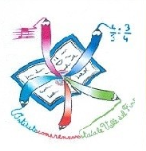 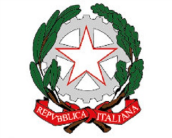 Scuola dell’Infanzia- Primaria e Secondaria di 1° GradoViale Umberto I 64034-CASTIGLIONE M.R. (TE) 0861/909031 - C. M. TEIC81600Ce-mail: teic81600c@istruzione.it  -  e-mail (PEC): teic81600c@pec.istruzione.it  - C.F.: 92024400670C.M.: TEIC81600C tel. 0861.909031  C.F.: 92024400670  C.U. IPA: UFMM9L                                                                                                                 MODULO OFFERTA ECONOMICAAVVISO PUBBLICO DI SELEZIONE DI PERSONALE ESPERTO INTERNO/ESTERNO PER L’INDIVIDUAZIONE DEL RESPONSABILE SERVIZIO PREVENZIONE E PROTEZIONE PER IL TRIENNIO 2022/2023 – 2023/2024 – 2024/2025(ex art.17, comma 1, lettera b, D.Lgs. 9.4.2008 n.81). offerta economica – prezzo complessivo:Euro   _______________________							Firma ________________________________